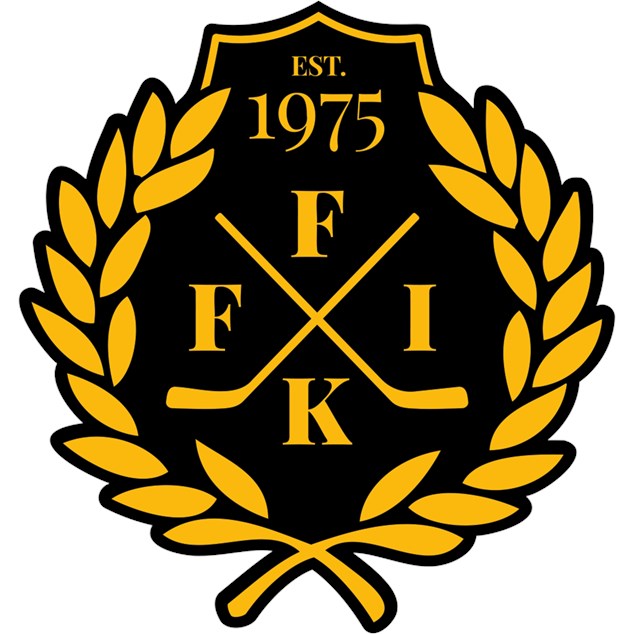 Träningsupplägg v37-38 U11/U12 18.15-19.15Innan ispass Hälsa nya och gamla spelare välkomna till årets säsong.Spelargenomgång,/ rita tavla  information kring dagens träning och upplägget för dem här 2 veckorna.IspassÖvning 1: Skridskouppvärmning med Peter ca 10minÖvning 2: ”SOLEN” vid 2 målvakter bägge sidor, uppvärmningskott på målvakterna. 10minVattenpaus Övning 3: Passningsövning, mittzon, 3mot3 resten av spelarna står färgvis på varsin blå. passningsmottagare   30 sec/rotering.  10minFörberedelse av matchspel görs under tiden denna ovanstående övning körs. Övning 4:  Spel 3 mot 3 10 min med sarg/målbur Övning 5: Tävling!  2st forward 1st back , Ledare dumpar puck i sarghörn ,  Om backen får ut pucken till ledaren så lägger backen avslut mot mål.Körs i 2 sarghörn med sargavdelning målbur på varsin sida. 10 minAvslutning i mittzon 